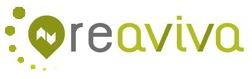 Mandamiento de venta de propiedad inmobiliaria a Gestión Reaviva S.L. D.							, con NIF				, teléfono 				 y email 		Actuando como propietario/a o como representante con suficiente poder de los propietarios del inmueble siguiente:- Inmueble:- Referencia catastral:Sobre el que existen las cargas siguientes:- 	Hipoteca:- 	Alodios, alquileres, etc:-	Infracciones urbanísticas:Autorizo la venta y comercialización del mismo inmueble a la empresa Gestión Reaviva S.L. con CIF B57768749 y domicilio en c/Vi 10, 1º de Palma (07012) , con email gestionreaviva@gmail.com por un precio NETO para la propiedad de 					 € al que podrá añadirse la comisión de gestión por la inmobiliaria del      % (                                     €) mas  Iva.Cualquier rebaja sobre dicho precio deberá ser autorizada por el vendedor.Cualquier cambio del precio será comunicado por el vendedor por mail.El vendedor se compromete en no ofrecer un precio menor a otras inmobiliarias.Este mandamiento NO ES DE VENTA EN EXCLUSIVA.En Palma a Firmado El vendedor.